Funksjonærliste Haugesund sparebank cup 3, 26.08.2019:Rekrutter: inne – hovedansvar:  Margit Aarset + foreldreTidtaking:	Dag EliassenSekreteriat:	Kirsten Hausken Speaker: 	Christen HauskenResultater: 	Espen YdstebøStarter:	Karsten DigernesStartordner	Arne SimonsenManuell tidtaking 1.mann i mål: Sverre Haaland/Truls OpsøenLengde – jenter og gutter-Grop 1Dommer – måle inne – Marianne WennersbergDommer – måle ute – Tommy NordnesOpprop-skrive res.- Hans Rune EikeskogRake i grop  -Arne Andreas DøskeVindmåler – Charlotte EndresenHøyde – gutterDommer – måle høyde, opprop og skrive res. – Kjetil WaageFunksjonær – Passe på list – sette opp høyde -John H. ChristensenFunksjonær – Passe på list – sette opp høyde – Astrid LauvåsSpyd/slegge – jenterDommer – dømme gyldig ute – HIL – Roger HerskedalDommer – dømme gyldig inne –???Funksjonær – måle inne – Kjetil HoldenFunksjonær – måle ute – Svein Tore BaksaasFunksjonær – sende inn spyd – Oskar AmdalKule- 4 stk – gutter. Kl 19.00 går denne gjengen over på lengde i grop 2 for en gjeng. Hildegunn blir med her da.Dommer – skrive res – Roar WennersbergFunksjonær -Måle inne – Beate RokstadFunksjonær/dommer – Måle ute -trille inn kule- Leiv HoleFunksjonær – trille inn kule – Truls Opsøen/Sverre Haaland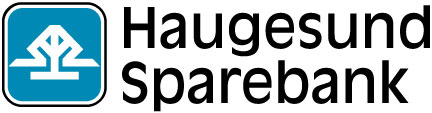 